Подготовка руки к письмуРодительский клуб«Растём вместе!»Подготовили и провели: Шамина Л.Н. (учитель-логопед),Жёлтикова О.В. (воспитатель, педагог-психолог)18.01.2019.Здравствуйте, уважаемые родители!Логопед: Мы очень рады видеть вас на очередном заседании нашего клуба.Ну и по традиции передаю слово Ольге Валерьевне, которая проведёт разминку.Психолог проводит Разминку.Логопед: Наше заседание сегодня посвящено развитию графомоторных навыков дошкольников.Как вы думаете, с какого возраста надо начинать подготовку руки ребёнка к письму? (ответы родителей).А какие по вашему мнению при этом необходимы упражнения? (ответы родителей).Ну что ж, кто прав и прав ли(?) мы узнаем в течение нашего заседания.Так что же такое ПИСЬМО?Письмо – это сложный для ребенка навык, который требует выполнения тонко-координированных движений, слаженной работы мелких мышц кисти руки,способности к сосредоточению, способности управлять своей деятельностью.Овладение письмом – трудоемкий процесс, который обычно приходится на первые месяцы пребывания детей в школе. Однако и в дошкольные годы в семье, и в детском саду можно сделать очень многое, чтобы подготовить малыша к этому процессу и облегчить будущему первоклашке процессовладения письмом.Важно именно подготовить руку к письму в дошкольные годы, а не научить ребенка писать. Это две совершенно разные задачи!Подготовка руки к письму в дошкольном возрасте включает несколько направлений:- развитие ручной умелости (создание поделок, конструирование, рисование, лепка, в которых развивается мелкая моторика, глазомер, аккуратность, умение довести начатое дело до конца, внимание, пространственная ориентация),- развитие у детей чувства ритма, умения согласовывать слово и движение в определенном ритме,- развитие графических умений (это происходит в процессе рисования и графических работ – рисование по клеточкам, раскрашивание, штриховки и других видов заданий),- развитие пространственной ориентации (умение ориентироваться на листе бумаги: справа, слева, в верхнем правом углу, посередине, в верхней строчке, в нижней строчке).Подготовка руки к письму: развитие ручной умелостиЭто важно знать: Для подготовки к письму и выполнения графическихупражнений с детьми дошкольного возраста используется простой карандаш.Нельзя использовать в этих упражнениях фломастеры, так как они не требуют от малыша мышечных усилий для проведения линии.- выкладывание фигур и узоров из мелкой мозаики,- конструирование из мелких деталей, из конструкторов, требующихзавинчивания гаек, шурупов,- конструирование из бумаги и картона,- плетение шнуров из ярких цветных веревочек,- работа на детском настольном ткацком станочке,- изготовление поделок из проволоки,- нанизывание бусин и изготовление детских бус,- изобразительная деятельность (лепка, аппликация, рисование),- пальчиковые игры,- штриховки,- изготовление коллажей (вырезание ножницами фигур из журналов исоставление из них композиций),- раскрашивание картинок (важно не само по себе раскрашивание, а чтобы картинка была раскрашена карандашом без выхода за контуры, аккуратно, не спеша),- обведение рисунков по точкам,- оригами,- изготовление поделок из природного материала (шишки, каштаны, веточки, листья, семена, горох).- рисование узоров на бумаге в клеточку («продолжи начатый узор»),- дорисовывание недостающей половины рисунка по клеточкам,А сейчас я вам предлагаю превратиться в дошкольника старшего возраста и выполнить ГРАФИЧЕСКИЙ ДИКТАНТ.Родители выполняют графический диктант «Весёлые клеточки»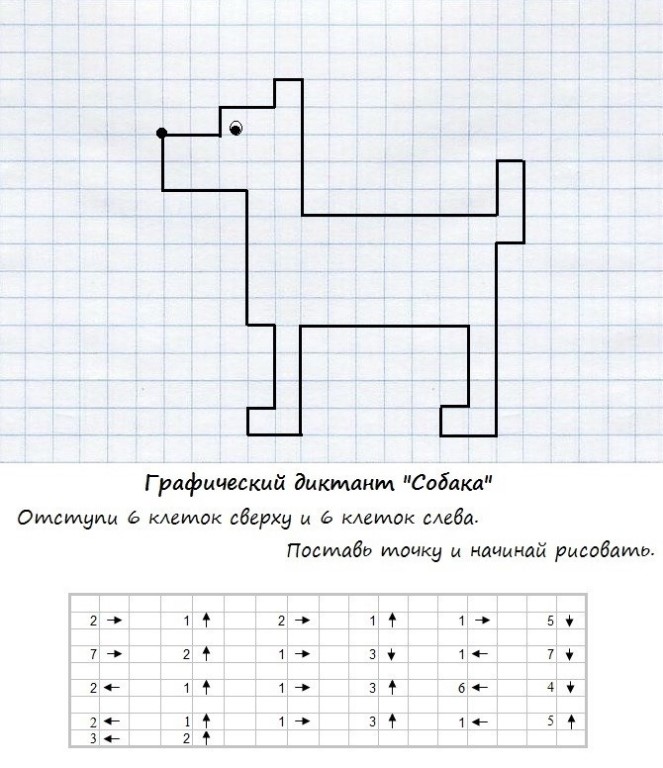 У всех ли получилось? Какие были трудности?А умеют ли ваши дети держать ручку или карандаш?Подготовка руки к письму: учимся правильно держать ручку и карандашКак правильно и неправильно держать карандаш при письме и выполнении графических работ: это надо знать!Признаки неправильного навыка использования карандаша или ручки ребенком –дошкольником:Первое. Ребенок неправильно держит карандаш и ручку – он держит «щепотью» (собирает пальцы в горсть вместе) или даже в кулаке.Второе. Неправильное положение пальцев при удерживании ручки или карандаша. Оно проявляется в том, что карандаш лежит не на среднем пальчике, а на указательном.Третье. Ребенок держит карандаш или ручку слишком близко к грифелю, либо слишком далеко от него.Как правильно держать карандаш или ручку – верхний край карандаша или ручки должен быть направлен к плечу пишущего.Как неправильно держать карандаш или ручку – кисть вывернута, верхний конец карандаша или ручки «смотрит» в сторону или от себя. Кисть и локоть свисают над столом.Покажите ребенку, куда должна «смотреть» ручка – в сторону его плеча пишущей руки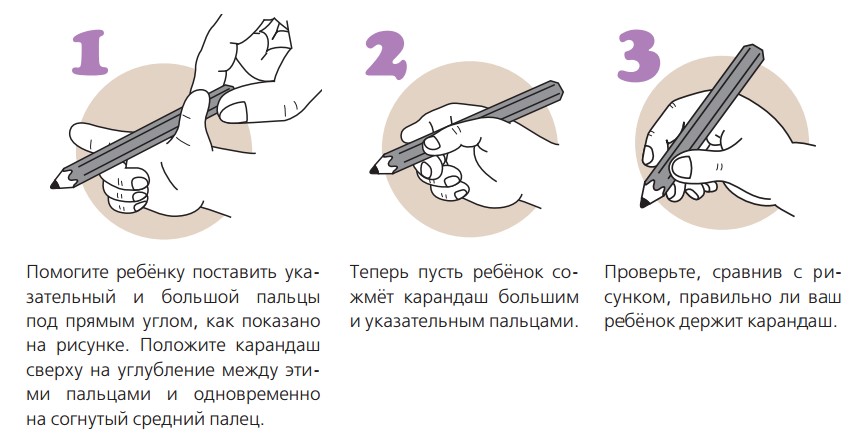 А теперь, давайте поиграем немного с детьми.Логоритмические упражнения «В гости к животным».Входят дети. Логопедическая разминка «Здравствуйте, ладошки…»Игра «Согревалочка» - движения в соответствии с текстом.Игра за столами (совместно с родителями)- нарисуем дорожки –тропинки в лесу (рисуют на манке).Игры с психологом.Игра «Нарисовать животного».Оригами «Собачка»Игры с психологом.Всем спасибо и до будущих встреч!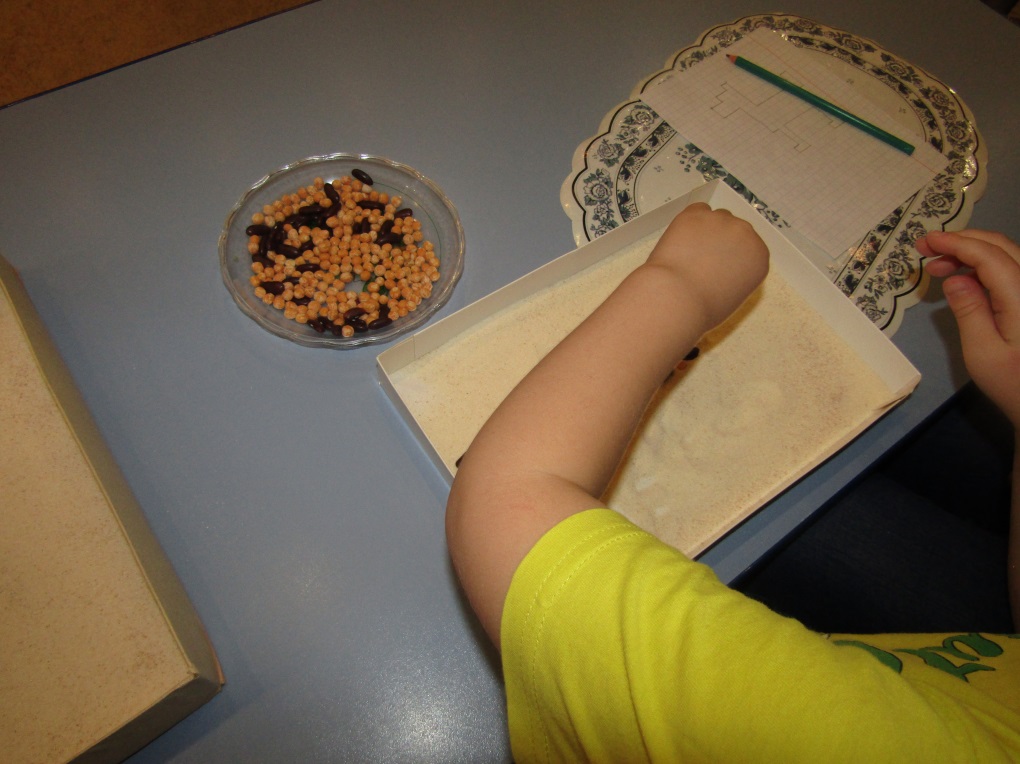 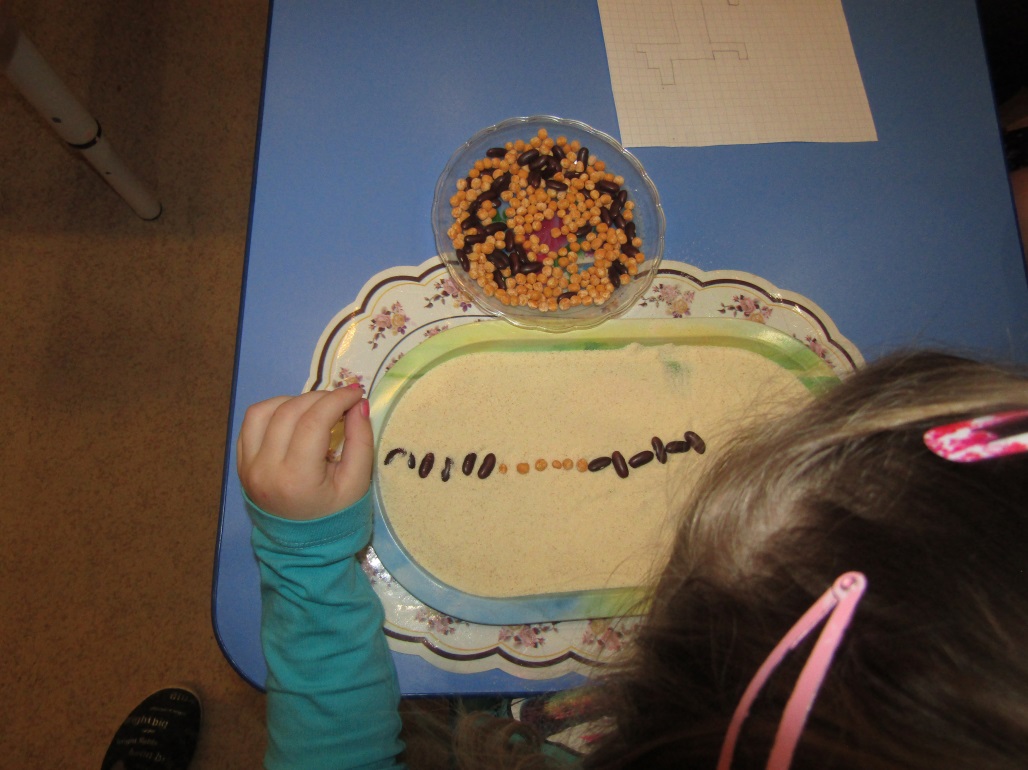 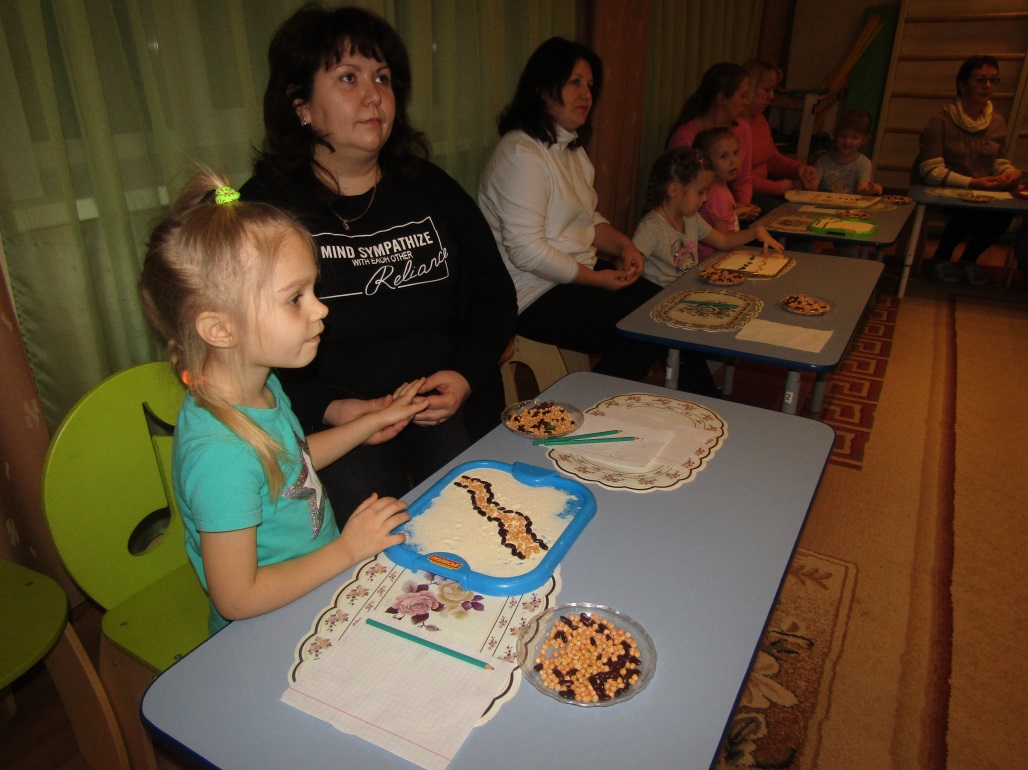 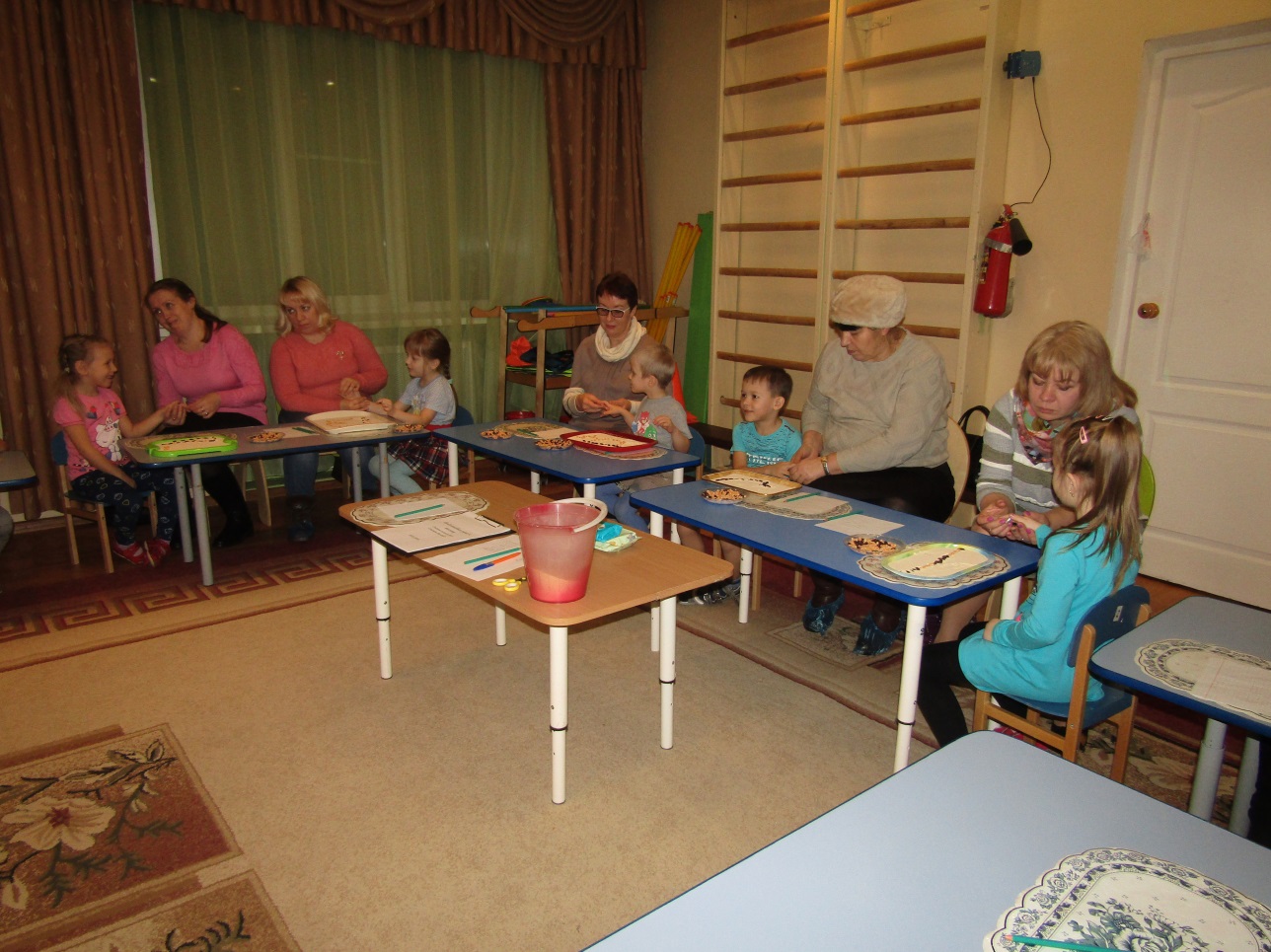 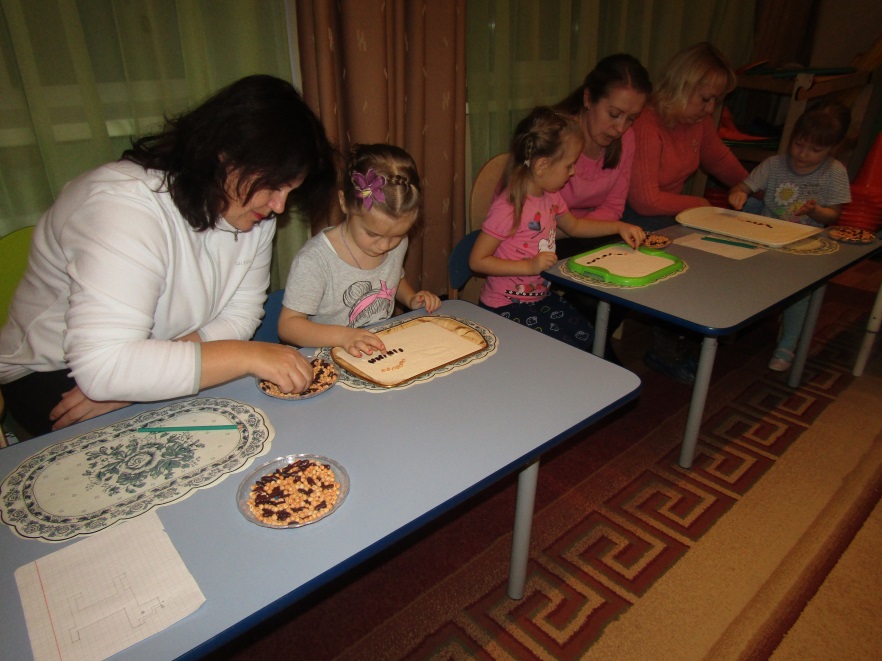 